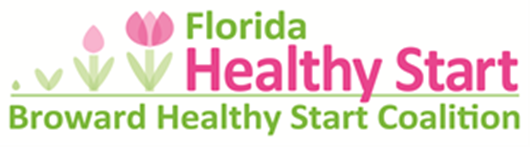 RFP Application for Healthy Start ServicesFY 2023-2028BROWARD HEALTHY START COALITION, INC. 
4620 North State Road 7, Building H, Suite 102
(954) 563-7583 Office 
(877) 507-6305 Toll-Free 
(954) 561-9350 FaxVisit our website at http://www.browardhsc.org/Like us on Facebook  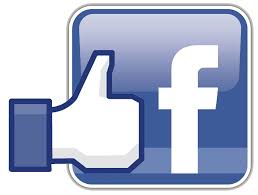 APPLICATION LISTData Input Form Part I -  Application for Funding Section A.  Applicant Agency Information: Cover Sheet Section B.  Certification of Accuracy and CompliancePart II Section A.  Agency DetailSection B.  Organizational CapabilitySection C.  Proposed Staff InformationPart IIISection A.  Additional RFP Application RequirementsPart IVSection A.  Performance Outcome MeasuresPart VSection A.  Budget DATA INPUT FORMAPPLICATION FOR FUNDINGPart ISection A.  Applicant Agency Information:  Cover SheetSection B.  Certification of Accuracy and ComplianceI do hereby certify that all facts, figures, and representations made in the application(s) are true and correct.  Furthermore, all applicable statutes, terms, conditions, regulations, and procedures for program compliance and fiscal control, including but not limited to, those contained in the Bid Solicitation and Core Contract will be implemented to ensure proper accountability of contracts.  I certify that the funds requested in this application will not supplant funds that would otherwise be used for the purposes set forth in this project and are a true estimate of the amount needed to operate the proposed program.  The filing of this application has been authorized by the contracting entity, and I have been duly authorized to act as the representative of the agency in connection with this application.  I also agree to follow all Terms, Conditions, and applicable federal and state statutes. Further, I understand that it is the responsibility of the agency head to obtain from its governing body the authorization for the submission of this application.  Evidence of this authorization must be provided within 21 days of notice of award.  I further understand that such contract award may be rescinded for failure to provide such documentation. Lastly, I hereby attest that all work contained within this proposal is the unique and original product of the agency I represent and has not been plagiarized or duplicated in any way from another agency’s work product.Service Provider Signature (in blue ink)                                                   _____      _____ 		                                                          Authorized Official’s Signature/Date				Authorized Official’s TitlePart IISection A.  Agency DetailProvide a concise description of the Agency, including its history, years of operation, general service mission, and primary services provided. Include (A) Strategy to successfully provide services, (B) Strength of your organization to provide services, (C) Weakness or challenge for providing one or more of the services.  (Limit 500 words–approx. 1 page)Provider Service History:		___   Previous BHSC Provider (Years) _________(Check all funded programs that apply)	___   Existing BHSC Provider						___   Existing CSC Provider						___   Existing CSAD Provider						___   Existing DOH Provider	   	___   Other _______________________________		If you have received non-BHSC funding for similar services in the past two to three years, please indicate the funding information in the chart below. NOTE: Add or delete rows as necessary.Is the Agency accredited? ____Yes ____ No	If yes, by whom: ___________________	Level of Accreditation: _______________	 Period of Accreditation: ___________________Whether a Not-for-Profit or For-Profit Organization, provide the CEO/Executive Director’s salary: $_________________________If a Unit of Government, Program Director’s salary:  $__________________________Provide a copy of your organizational chart as an appendix and indicate where the proposed program reports within your agency. The position responsible for the direct supervision of program staff should be clearly noted.What is the Agency’s fiscal year?     	Beginning: ___________	Ending: ___________Attach a copy of your most recent financial audit to your application completed by a CPA registered to do business in the State of Florida and conducted in accordance with Generally Accepted Accounting Principles.  Smaller agencies (those agencies with annual revenues less than $500,000) may submit unaudited compiled financial statements prepared by a CPA.  Does the Agency carry comprehensive general liability insurance? ____Yes ____ NoIf yes, state the amount: $_____________If no, or if the amount is less than $500,000, the Agency must agree to purchase a minimum of $500,000 comprehensive general liability insurance prior to contract execution.  Affirm: ____Yes ____ NoDoes the Agency carry the following types of insurance?	Please indicate whether your agency will be transporting clients:     Yes       NoIf applicable, please attach any previous monitoring reports for similar services completed within the past twelve (12) months including BHSC-funded programs.   	If not applicable, please include a statement to that effect.Describe as an attachment any litigation (lawsuits) or regulatory action filed against the Agency in the last three (3) years including case name, case number, court name, and current status. 	If no litigation or regulatory action has been filed, provide a statement to that effect.Has the Agency been sanctioned for non-compliance, had a contract rescinded, including corrective action, performance improvement plan with any contract, government law, or regulation within the past three years (3) years? ___Yes ___ No ___ N/A   If yes, please provide a summary of the findings with any explanatory information you would like considered and attach a labeled copy of the report to this application.      	If no, provide a statement to that effect.Section B.  Organizational CapabilityBriefly describe the organization’s history receiving maternal child health (MCH) funding, knowledge of the MCH system in Broward County, and any involvement with the Children’s Strategic Plan’s MCH Committees.  (Limit to 250 words-approx. ½ page)Briefly describe the organization’s experience in the delivery of Healthy Start services in Broward County since the new model implementation in 2019. Please be specific as to the services provided. (Limit to 250 words-approx. ½ page)If no Healthy Start services have been provided by the organization, describe the organization’s experience in the delivery of home visitation or other services to pregnant women and infants, birth to age 12 months in Broward County during the past five (5) years.  Also describe, if applicable, the organization’s experience in the delivery of similar services, within the past five (5) years.  (Limit to 250 words-approx. ½ page)Briefly describe the organization’s knowledge of the most pressing challenges facing maternal child health.  Please provide a perspective of the local data trends and challenges in achieving success.  (Limit to 250 words-approx. ½ page)Briefly describe the significance of the Social Determinants of Health and their impact on maternal child health and how your organization will address those determinants in the program.  (Limit to 250 words-approx. ½ page)Describe the organization’s experience in the implementation of intakes, assessments, and screening tools to identify specific risk factors that involve mental health/depression, domestic violence, substance use, tobacco use, and infant developmental delays.  (Limit to 150 words-approx. ¼ page)Describe the organization’s knowledge and experience in the provision of Interconception Care Counseling (ICC), including family planning services and prevention of unintended pregnancies. (Limit to 150 words-approx. ¼ page)Identify the days of the week and hours of operation, and how the schedule meets the needs of the families. Be specific in terms of being able to offer a flexible work schedule. (Limit to 150 words-approx. ¼ page)Relationships with support services that are available in Broward County are necessary for the success of a program.  Describe other existing support services that are available in the community you plan to serve.  Demonstrate your knowledge of those services and how your program will fit into that continuum of care.  Describe the history of successful community collaboration.  (Limit to 250 words-approx. ½ page)All agencies funded under this funding mechanism will be required to develop and implement a Cultural Competence plan. This plan must address culturally sensitive outreach efforts and human resource development.  Discuss your commitment to a culturally competent system of care.  Please attach your agency’s Cultural Competence plan.  (Limit 250 words-approx. ½ page)Please list the Broward zip codes and any service locations (ie: medical offices, clinics, etc.) you propose to serve if awarded funding. (Limit to 125 words-approx. ¼ page)Section C.  Proposed Staff InformationDescribe how the program will be staffed.  List all positions that will be providing direct and support services.  Include the number of Staff in each position, position title (which should match your budget narratives), minimum education (including degree area), experience requirements, primary duties, and the percent of each position’s time that will be devoted to this program.  Service Provider requirements for Healthy Start Services are outlined in Attachment C1 and must be adhered to.NOTE: Add or delete rows as necessary.If not a current Healthy Start Prenatal and Infant Pathways provider with BHSC, please include a timeline for hiring and training of staff that ensures services will be fully implemented and operational no later than October 1, 2023, with a three-month start up period between July 1, 2023, and September 30, 2023.  (Limit 250 words-approx. ½ page)Identify strategies to efficiently recruit staff that will be linguistically and culturally competent to serve the English, Spanish, and Creole-speaking populations. (Limit 125 words-approx. ¼ page)Describe the organization’s practices in training, onboarding, and supervising staff and knowledge of implementing reflective supervision with home visitors. (Limit 250 words-approx. ½ page)Consistency is important to the success of services.  Explain what efforts you will make to maintain staff and reduce turnover of trained, qualified, and experienced staff within the program.  Include historical turnover information for your organization and current staff recruitment and retention efforts. If a current BHSC provider, include historical turnover information for your Healthy Start Program within the past two years and length of staff vacancies. (Limit 250 words-approx. ½ page)Part IIISection A.  Additional RFP Application RequirementsClient engagement and retention is a strong indicator of success. Describe the organization’s protocols to achieve a high rate of acceptance and strategies for engaging and maintaining clients, during the required services periods.  Explain in detail how you plan to engage, retain clients in services and include innovative practices in this section. (Limit 250 words-approx. ½ page) Part IVSection A.  Performance MeasuresThe following signature indicates there has been a review and understanding of the eighteen (18) Performance Measures listed on ATTACHMENT C of this RFP.       ___________________________________________     _________________________________ Signature Name/Date					     TitleSection B.  BudgetProgram Budget Summary (See ATTACHMENT G)Program Budget Narrative for Requested Funding (See ATTACHMENT G)Note:          END OF TEXTAgency Legal Name:___________________________________________________CEO Name and Email Address:___________________________________________________Service Applied for:Healthy Start Prenatal and Infant Pathway and Interconception Care Counseling Annual Amount Requested:$_______________Proposal Contact Representative (for all communications on this Application): _______________________________________Phone Number: _______________________________________Email_______________________________________Proposal Contact Representative (for all communications on this Application): _______________________________________Phone Number: _______________________________________Email_______________________________________Agency Legal Name must match Agency name listed on the Florida Department of State Division of Corporation website:  www.sunbiz.org   Agency Legal Name:Agency Legal Name must match Agency name listed on the Florida Department of State Division of Corporation website:  www.sunbiz.org   Agency Legal Name:Agency Legal Name must match Agency name listed on the Florida Department of State Division of Corporation website:  www.sunbiz.org   Agency Legal Name:Main Administrative Address:Main Administrative Address:Main Administrative Address:City & State: Zip Code:Zip Code:Telephone Number:Fax Number:Fax Number:CEO/Executive Officer:     Email: Office Phone Number:Office Phone Number:Chief Financial Officer:     Email: Office Phone Number:Office Phone Number:Agency RFP Contact Representative:Office Phone Number:Office Phone Number:Agency RFP Contact Email:Agency RFP Contact Fax Number: Agency RFP Contact Fax Number: Type of Entity:                      ____ Corporation          ____ Private for-Profit          ____ Private Not-for-ProfitUnit of Government         ____ Federal    ____ State    ____ County    ____ City    ___ Other ________________Type of Entity:                      ____ Corporation          ____ Private for-Profit          ____ Private Not-for-ProfitUnit of Government         ____ Federal    ____ State    ____ County    ____ City    ___ Other ________________Type of Entity:                      ____ Corporation          ____ Private for-Profit          ____ Private Not-for-ProfitUnit of Government         ____ Federal    ____ State    ____ County    ____ City    ___ Other ________________Licensed to do business in Florida?               Yes          No           N/ALicensed to do business in Florida?               Yes          No           N/A17. Federal Identification Number:   FunderAnnualAmountContract Period (m/y – m/y)Type of ServiceYesNoAmount of CoverageProfessionalPropertyAuto# of FTE PositionsPositionEducationExperienceDuties% of Time Devoted to PositionCopies of the following must be provided prior to contract execution, as applicable, but do not need to be attached to the application:Copies of the following must be provided prior to contract execution, as applicable, but do not need to be attached to the application:A.Client Non-Discrimination PolicyB.Certificate as Corporation licensed to do business in FloridaC.Internal Revenue Service Letter certifying 501(c)3 status (if NPO)D.List of Agency’s Board of Directors and Meeting DatesE.Equal Employment Opportunity Policy F.Affirmative Action Policy G.Americans with Disabilities Act Policy H.Drug-Free Workplace Policy 